НАЙДИ СВОЮ КНИГУ: навигатор по рекомендательным интернет-ресурсам
Друзья! Если вы - как и я! -  находитесь в постоянном поиске «своей» книги, если вы хотите лучше ориентироваться в книжных новинках и литературных тенденциях, если вам важно рекомендовать  детям и близким только самые лучшие произведения и издания - тогда, возможно, вам пригодится мой  "самодельный"  навигатор по  интернет-ресурсам «Найди свою книгу» Поверьте, самостоятельно натолкнуться в огромном книжном море на что-то действительно стоящее  – большая удача, гораздо надежнее опереться на экспертное мнение или авторитетный отзыв. И вы всегда будете знать, что почитать…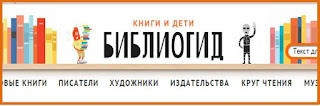 Библиогид –  взрослым о детских книгах. О самых лучших детских книгах, которые  только можно отыскать в потоке издательской продукции! Сайт  с безупречной репутацией и многолетней историей наполняют специалисты отдела  рекомендательной библиографии Российской государственной детской библиотеки, самой большой детской библиотеки в нашей стране.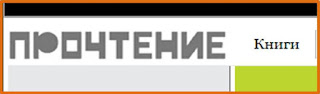 Прочтение – это интернет-журнал для вдумчивых читателей, желающих свободно ориентироваться в книжном пространстве. Маяк в мире литературы. Основной жанр, в котором работают обозреватели этого ресурса – рецензия. Их рекомендации и оценки отличаются взвешенностью и проницательностью. Выбирая книги для прочтения, смело обращайтесь к этому ресурсу  - его авторитет проверен временем. 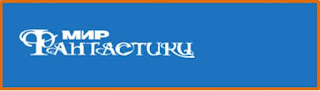 Мир фантастики – не просто архив бумажного журнала «Мир Фантастики». Это полноценный информационно-развлекательный  портал и клуб любителей фантастики одновременно. В Рубрике «Книги» вы найдете  рецензии -  часто эксклюзивные - на самые интересные издания в жанре фэнтези и фантастики. Если мир фантастики  это  ваш мир –  вам сюда!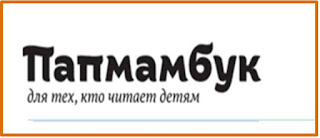 Папмамбук – некоммерческий гуманитарный проект для тех, кто читает детям – для родителей, бабушек и дедушек, педагогов, библиотекарей… Для всех, кому важно знать не только ЧТО читать детям, но и КАК. Создатели проекта уверены: чтение – это фундаментальный навык, на основе которого строится вся система образования.
Лайвлиб – это мощная и чрезвычайно популярная социальная сеть для поклонников книг и чтения – как любителей, так и профессионалов. 
Это самая большая в рунете коллекция рецензий. Это сервис web-2.0, позволяющий создавать собственный контент, делиться информацией и впечатлением о прочитанном, составлять коллективные подборки, вести читательский дневник онлайн и т.д. Это место для общения книгочеев и книголюбов, интеллектуалов и эрудитов.  Если вы читаете книги, то вы должны знать и о Лайвлибе.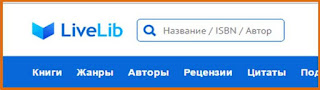 
Book Mix  – это виртуальный клуб любителей книг: социальная сеть с удобным  функционалом, который помогает найти единомышленников, людей со схожими вкусами и интересами. На сайте можно обсуждать книги, обмениваться мнениями: не только читать чужие отзывы, но и делиться своими впечатлениями о прочитанном.   Проект поощряет вдумчивое чтение, и помогает сделать выбор достойной литературы для такого чтения. 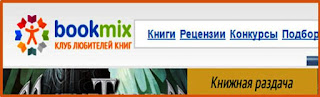 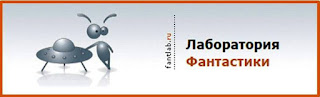 Лаборатория фантастики   – это серьезный сайт о творчестве писателей, которые пишут в жанре фантастики, фэнтези, хоррор.  Его главное достоинство и отличительная особенность – наличие максимально полной и достоверной библиографии авторов-фантастов. Из явных плюсов также: возможность поиска не только по автору и заглавию, но и по жанру, общим характеристикам, месту действия и т.д.; продуманная система отзывов, рецензий и оценок; возможность получить индивидуальную рекомендацию, основанную на ваших предпочтениях и оценках  единомышленников. Не ресурс, а фантастика какая-то!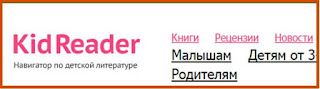 Kid Reader – навигатор по детской литературе. Молодой, но качественный информационный ресурс, созданный специально для родителей и тех, кто любит читать детские книги. На сайте доступны обзоры, рецензии, статьи о новостях в мире детской литературы. Рекомендации книг удобно сгруппированы в зависимости от возраста тех, кому эти издания предназначены: «Малышам», «Для детей 3-7 лет», «Для детей 7-12 лет»,  «Подросткам», «Родителям». 
КнигоПоиск – интернет-портал,  с удобным сервисом  для подбора книг и литературы. Располагает внушительной базой изданий, имеет возможности социальной сети, публикует рейтинги и тематические списки, помогает ориентироваться в новинках. Если вы в поиске книги – вам, возможно, именно сюда!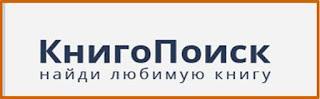 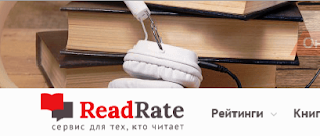 ReadRate — место встречи книг и людей. Это сервис, который поможет вам найти интересные книги и рассказать о них друзьям. (и - между нами - поможет купить ридер PoketBook :), но ресурс от этого ни сколько не хуже)Книжное обозрение – на сайте издательского дома доступна большая коллекция аннотаций на книги, выпущенные издательством. 
Аннотации расположены в алфавите названий книг. Рейтинги бестселлеров, составленные по результатам продаж в крупных книжных торговых сетях и в московских магазинах «Библио-Глобус», «Московский Дом книги на Новом Арбате», публикуются также в каждом номере газеты «Книжное обозрение».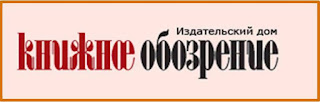 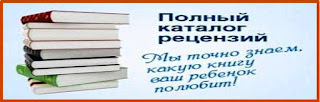 На сайте Fly-Мама доступен «Полный каталог рецензий» на самые лучшие современные детские книги. Авторы рубрики   амбициозно заявляют, что точно знают, какую именно книгу полюбит ваш ребенок – и им можно верить! Каталог снабжен алфавитным указателем, а рецензии сгруппированы по возрастным категориям. На сайте также публикуются интересные тематические подборки книг для детей и взрослых. Если вы растите читателя – вам сюда! 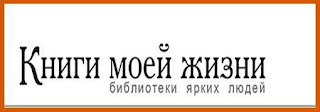 Шикарный проект «Книги моей жизни» - это новое исполнение старой и всем известной затеи - популяризировать чтение и конкретные книги по рекомендациям знаменитых людей. Любопытные книжные коллекции!!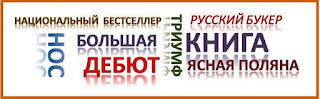 Литературные премии  – это и  форма поощрения писателей за  значимые произведения или общий  вклад в литературу,  и в то же время  отличный ориентир для читателей. Ведь обсуждение и выявление номинантов, обнародование  так называемых длинных и коротких списков, награждение лауреатов и финалистов это всегда итог работы авторитетного экспертного сообщества. Следить за событиями в мире литературных премий – значит быть в курсе литературных новинок, тенденций, имён.    «Национальный бестселлер»  – ежегодная общероссийская литературная премия за лучший роман, написанный на русском языке в течение календарного года.  Всероссийская литературнаяпремия им. Александра Невского – литературная премия за произведения, отвечающие высоким принципам нравственности, гражданственности и любви к Родине. 
     «Нос»  – ежегодная литературная премия , стартовавшая в 2009 году –  в год двухсотлетия Н.В.Гоголя, для выявления и поддержки новых трендов в современной художественной словесности на русском языке. Специальные проекты премии – «НОС-1973» (произведения, написанные или впервые опубликованные в 1973 году), «Baby-НОС» (современная детская литература), «Инспектор НОС» (постсоветский детектив), «Русский нон-фикшн XX века» (невымышленная литература XX века).
   Дебют – независимая литературная премия для авторов не старше 25 лет, пишущих на русском языке.
   Ясная Поляна –  ежегодная литературная премия за лучшее прозаическое произведение, ориентированное на гуманистические и нравственные ценности.
   Большая книга – национальная литературная премия за произведения, написанные на русском языке, и авторские переводы произведений, первоначально написанных на других языках. Книги, которые должен  прочитать каждый. Можно по-  разному относиться к подобного рода  спискам, понимая, что перечни эти  всегда субъективны. И все же, составляя собственный план чтения, бывает интересно свериться с рекомендациями, составленными влиятельными газетами, книжными издательствами или  известными персонами. К тому же, узнать о любимых книгах того или иного персонажа – знаменитого писателя, общественного деятеля – значит лучше понять его внутренний мир, его мировоззрение.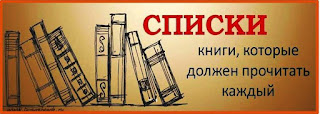  100 лучших книг всех времен по версии газеты Guardian  Список книг, которые должен прочитать каждый (список Иосифа Бродского) 100 книг, которые должен прочитать каждый (список Дмитрия Быкова) 100 лучших книг по версии газеты DailyTelegraph Думай, как Джобс. 9 любимых книг Стива Джобса, которые помогут раскрыть секрет его гениальности.  Список Габриэля Гарсия Маркеса: 24 книги, которые сформировали гения.  25 любимых книг Льва Толстого100 лучших книг XX века по версии авторитетного интернет-портала любителей книг  GoodReads 100 книг по истории, культуре и литературе народов Российской Федерации, рекомендуемых школьникам к самостоятельному прочтению (список В.В. Путина)   Блогосфера – это практически    неисчерпаемый источник информации   о книгах и литературе.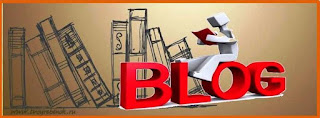  Ежедневно сотни тысяч людей по  всему миру делают публикации в  своих виртуальных дневниках – блогах.  Многие из них посвящены как раз книгам. Люди читают. Люди хотят делиться прочитанным. Выбор – за вами: подписывайтесь, комментируйте, дискутируйте, берите на заметку.Название блога Евгении Гофман (Book4you) – «Что почитать?» –говорит само за себя.  Блог остроумно устроен: рецензии помечены тэгами так, что посетители могут быстро подобрать себе что-то по вкусу. Ориентироваться можно по авторам, жанрам и даже по желаемому эффекту от прочитанного – «задуматься», «расслабиться», «узнать новое», «смеяться» и т. д.Дарья Доцук - ооочень хороший блог о современной детской литературе - интервью, репортажи, статьи. Автор блога - писательница.«Дневник чтения» - ЖЖ-журнал Татьяны Кургановой (holit_i_leleyat) имеет подзаголовок «Неисповедимы пути чтения моего». Рецензии, рекомендации, обзоры прочитанного.  «Что читать?» - чрезвычайно популярное сообщество в Живом Журнале. В его профиле говорится: «Сообщество создано с банальной, но благородной целью - советовать книги, которые стоит читать… Обсуждать книги, критиковать книги, делиться впечатлениями от прочитанного... Здесь пишут о том, что любят, и любят то, о чем пишут» «Семь невозможных вещей ещё до завтрака» - личный блог Евгении Шафферт (eugeniashaffert). Она  аспирант-филолог, известный обозреватель детских книг, литературный критик и мама мальчика. Если вам важно читать детям только самые лучшие книги, если вы хотите узнать, как приобщить ребенка к чтению, как стать книжной феей и многое другое –  волшебное и вполне возможное – вам сюда! «BLOG-ово литературной волчицы» – замечательный коллективный блог,  авторы которого,  сотрудники Херсонской областной библиотеки для юношества. В блоге: книжные обзоры, тематические подборки, отзывы о книгах; в рубрике «Кален-дар» собраны  важные даты и события из мира литературы. Читать не вредно - вредно не        читать! - это не просто блог  - проект!  Но родился и развился он как раз в  недрах блогосферы, и у каждого    участника проекта есть свой блог, на страницах которого он делится впечатлениями о прочитанном. Участники проекта - всё свои да наши :) - считают, что "читающие люди должны быть вместе!".  Принцип проекта: "Прочитал - поделись с другими, расскажи, посоветуй, обсуди, поспорь". Созданные продукты и рефлексии участников проекта здесь. Пользуйтесь! 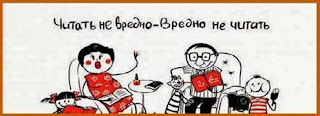 Буктьюберы  – люди, которые    снимают ролики о книгах, ведут  видеоблоги, посвященные чтению и    литературе. Слово, конечно,    неуклюжее  (калька с  англ. book — книга и tube — жарг. телевизор), но явление уже весьма распространенное и в некотором смысле феноменальное. Буктьюберы в непринужденной манере рассказывают о книжных новинках и покупках, делятся впечатлением о прочитанном. Их рекомендации, подкрепленные живыми эмоциями и интонациями, воодушевляют и мотивируют людей на чтение. Важно и то, что под каждым роликом можно разместить и свои собственные комментарии, задать вопрос. Книжные влоги – отличный источник информации о книгах!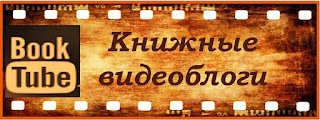 Канал «Приют мысли».  Видеоблог, который ведет профессиональный библиотекарь из республики Марий Эл  Тамара Хакимова - Mara Book. Её ролики – это не просто рецензии, но всегда и рефлексии, и приглашение к разговору.Автор канала  Miklashevskaya – Оля Понедельник (Ольга Миклашевская), книжный шопоголик и очень популярный видеоблогер. Больше 28 тысяч подписчиков! Число просмотров некоторых роликов достигает 50-60 тысяч! Буктьюбер Zhem – девушка Маша, которая перебирает книги на своих полках, рассказывает о прочитанном… Её аудитория – молодые люди Буктьюбер из Санкт-Петербурга Ульяна Петрухина -  Ulielie – настоящий пропагандист книги и чтения: 51463 подписчика!  «Что почитать?» -  качественный канал литературных рецензий и книжных обзоров, рассчитанный на требовательную и эрудированную публику. «Читаем с Алиной» - влог девушки, которая пытается ответить на вопросы: какая современная литература сейчас популярна, какие классические произведения необходимо прочесть каждому.  «Библионариум» - канал для библиофилов. Качественные обзоры, интересные отзывы о прочитанном, харизматичный  автор. Друзья, пусть ваш web-серфинг будет осмысленным и полезным!Удачного поиска! Счастливых находок!